      Bosna i Hercegovina              	                                                       Bosnia   and  Herzegovina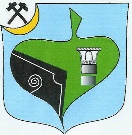 Federacija Bosne i Hercegovine	                                                Federation of Bosnia and Herzegovina  Zeničko-Dobojski Kanton                                                                      Zenica-Doboj Canton      OPĆINA BREZA                                                                      MUNICIPALITY OF BREZA      Općinsko vijeće                                                                               Municipality CouncilSkupština preduzeća JP „Komunalno“ d.o.o. BrezaBroj: 01/1-02-______/21Breza, ___.___.2021. godineNa osnovu člana 234. stav 1, alineja k), a u vezi sa članom 303. stav 1. Zakona o privrednim društvima (“Službene novine Federacije BiH”, broj: 81/15) člana 7.,  a u vezi sa članom 51. Zakona o javnim preduzećima u Federaciji Bosne i Hercegovine ("Službene novine Federacije BiH", br. 8/05, 81/08, 22/09 i 109/12), člana 24. stav (1) tačka k. i člana 29. Stav (1) Statuta Javnog preduzeća „Komunalno“ d.o.o. Breza, broj: 1157-07-05-33-2./18 od 07.05.2018. godine, Skupština Javnog preduzeća „Komunalno“ d.o.o. Breza, na sjednici održanoj dana __.___.2021.godine, d o n o s iO D L U K Uo imenovanju vršioca dužnosti člana Nadzornog odboraJavnog preduzeća „Komunalno“ d.o.o. BrezaČlan 1.	Za vršioca dužnosti člana Nadzornog odbora JP „Komunalno“ Breza na kraći vremenski period imenuje se Kovačević Sead- diplomirani pravnik.Član 2.	Član Nadzornog odbora JP „Komunalno“ Breza iz člana 1. ove Odluke, imenuje se do okončanja konkursne procedure, a najduže na period do 3 (tri) mjeseca.Član 3.	Odluka stupa na snagu danom donošenja.Član 4.	Protiv ove Odluku nije dozvoljena žalba, već se može pokrenuti postupak pred nadležnim sudom.Dostavljeno:                                                             Ovlašteni punomoćnik Osnivača1. Imenovanom2. JP „Komunalno“ d.o.o Breza                                  _______________________3. Općinski načelnik                                                                 4. Ovlašteni punomoćnik5. Evidencija6. a/a    